成都市新都区蜀龙学校2018年公开自主招聘教师工作方案我校根据明年的办学规模，结合现在的师资情况，通过行政会认真研究决定，我校2018年拟公开自主招聘76名教师。其中小学教师52人，初中教师24人，现提出以下方案：建立蜀龙学校招聘工作领导小组1、主要职责是：审核报名应聘者材料，对照条件初步筛选；通过资格面审，笔试及面试的组织和实施,结合跟岗实习结果，最终决定拟聘人选。2、招聘工作小组组成：组  长：黎大水  学校校长副组长：黄贵阳  学校副校长        李  黎  学校副校长        陈  炯  学校副校长 成  员：严德俊  学校总务处主任         杨  波  学校办公室主任高  敏  学校教务处副主任尹  会  学校教务处副主任张清明  年级组长曾德凤  教研组长肖云凤  教研组长曾维良  教研组长二、聘用类别及名额分配1. 面向部分师范院校选聘优秀毕业生24名，分别为：初中：语文1名，数学1名，政治1名，历史1名，英语1名，物理1名。小学：语文6名，数学4名，英语2名，音乐1名，体育1名，美术1名，科学1名，微机/信息技术2名。面向社会公开自主招聘教师52名，分别为：初中：语文5名，数学5名，英语6名，物理1名，体育1名。小学：语文16名，数学6名，英语4名，音乐1名，体育4名，美术1名，科学1名，微机/信息技术1名。三、考核招聘对象及条件（一）招聘对象符合招聘岗位应聘资格条件要求的2018年7月31日前毕业、1990年1月1日及以后出生的普通高等教育应届毕业生和社会在职、非在职人员。2018年应届毕业生必须在2018年7月31日之前取得资格条件要求的毕业证、学位证；其他人员必须在原件校验前取得资格条件要求的毕业证、学位证、教师资格证等证书。未在规定时间内取得相关证书的，不予聘用或不予进入下一步招聘环节，责任由应聘人员本人承担。（二）应聘资格条件 1．应聘人员应同时具备的条件：（1）热爱社会主义祖国，拥护中华人民共和国宪法，拥护中国共产党，遵纪守法，品行端正，具有良好的职业道德，爱岗敬业，事业心和责任感强；（2）具有胜任教育教学工作的学识水平，能熟练使用现代信息技术进行教学，业务能力强； （3）年龄28周岁及以下（1990年1月1日以后出生），取得中级及以上职称或区、县级及以上骨干教师，年龄可放宽至40周岁及以下（1978年1月1日以后出生）；（4）具有普通高等教育本科及以上学历，取得中级及以上职称或区、县级及以上骨干教师，学历可为国民教育本科及以上；（5）具备应聘学科初中及以上教师资格，普通话水平二级乙等及以上，其中初中语文教师普通话水平二级甲等以上；（6）身体健康，具有正常履行招聘岗位职责的身体条件，体检符合相关要求；（7）岗位要求的其他所有资格条件。2．有下列情况之一者，不得应聘：（1）曾因犯罪受过各类刑事处罚的；（2）曾被开除公职的；（3）有违法、违纪行为正在接受审查的；（4）尚未解除党纪、政纪处分的；（5）有其它违反国家法律、法规行为的；（6）截止2018年7月31日仍然在读的全日制普通高等教育学生。四、招聘方式及程序（一）招聘方式：1.面向部分师范院校选聘优秀毕业生2.面向社会公开自主招聘（二）招聘程序：1. 通过公告发布招聘信息。工作小组根据岗位人员需求及该岗位的要求，将招聘信息上传至成都市新都区蜀龙学校微信公众号、学校官网（http://www.xdslxx.com）及西华师范大学、西南大学等高校就业网上。最大限度地让社会获悉该招聘信息。2.收集应聘者材料。应聘者需按照招考公告的要求下载《成都市新都区蜀龙学校面向社会公开自主招聘教师报名暨资格审查表》填写，参加面向部分师范院校现场选聘的应聘者现场提报资料；参加面向社会公开自主招聘的应聘者在报名截止日期(2018年03月8日)前发至邮箱2053696739qq.com。3.资格筛选。学校将根据应聘者报名时提供的报名表，按岗位应聘条件进行资格筛选。符合招聘条件的，方可进入考试环节。参加面向部分师范院校现场选聘的应聘者当场宣布进入考试者名单；参加面向社会公开自主招聘的应聘者进入考试人员名单将在考试前一周在成都市新都区蜀龙学校微信公众号及我校公示栏进行公示。4.考试考试分为笔试和面试。参加面向部分师范院校现场选聘的应聘者只参加当场的面试，面试总分为100分；参加面向社会公开自主招聘的应聘者需参加笔试和面试。笔试和面试满分各为100分，笔试成绩按40%、面试成绩按60%的比例计入总成绩。考试总成绩=笔试成绩×40%+面试成绩×60%。（1）笔试科目：笔试科目为《教育公共基础》和招聘岗位相关的专业科目。笔试成绩按照《教育公共基础》X30%+专业科目X70%计算，满分为100分。（2）笔试时间：2018年03月10日9:00-11:00。（3）笔试地点：新都区蜀龙学校（具体笔试考室见笔试准考证）。（4）笔试开考比例：同一招聘人数与报名人数的比例，原则上不低于1:5方可开考，达不到上述比例的，相应调减该招聘岗位的招聘人数直至取消该招聘岗位。（5）笔试成绩公布：笔试成绩将在成都市新都区蜀龙学校微信公众号及我校公示栏进行公示。在确定进入资格审查程序人员名单过程中，如同一岗位最末一名笔试成绩相同，招聘岗位相关专业知识成绩高者进入名单。因应聘者个人原因放弃进入资格审查程序的，学校将按照笔试成绩从高分到低分的原则等额递补参加面试，如同一岗位最末一名笔试成绩相同，招聘岗位相关专业知识成绩高者进入资格审查程序。（6） 资格审查。招聘工作小组对获得面试资格人员进行材料原件审查，根据审查情况，对审查合格者发放面试通知书。组织进入面试环节的应聘者抽签决定面试编号。参加面向部分师范院校现场选聘的应聘者现场通过资格审查后立即参加面试。面向社会公开自主招聘资格审查时间：2018年3月11日9:00-11:00。面向社会公开自主招聘资格审查地点：成都市新都区蜀龙学校。资格审查时须提交的材料：《报名暨资格审查表》1份；近期免冠彩色2寸证照1张；本人有效身份证原件及复印件各1份、本人毕业证原件及复印件各1份，其中暂未取得毕业证的2018年高校应届毕业生须出具毕业院校提供的成绩单或《就业推荐表》等就业推荐材料的原件及复印件各1份，所载内容包括：毕业时间、学历和所学专业，原件须加盖公章；教师资格证原件及复印件各1份；普通话水平测试等级证书原件及复印件各1份；符合放宽年龄和学历条件的，须提供中级及以上职称证书原件及复印件各1份或区、县级及以上骨干教师证书原件及复印件各1份。（7）面试及面试成绩发布。招聘工作小组根据招考公告对进入面试的应聘者进行面试。面向师范院校现场招聘的当场宣布面试成绩及录用决定，面向社会公开招聘的由蜀龙学校将面试成绩公示至成都市新都区蜀龙学校微信公众号及学校公示栏。面向师范院校现场招聘的时间见附件4。面向社会公开招聘面试时间：3月11日13:30-15:30。面向社会公开招聘面试地点：成都市新都区蜀龙学校（具体面试安排见面试准考证）面试开考比例：笔试结束后，按照笔试成绩从高分到低分的原则和同一招聘岗位招聘人数与进入面试人数1:5的比例依次确定进入面试人员。  面试方式：面试分为试讲和答辩两部分，满分为100分，其中：试讲70分，答辩30分。答辩时间不超过10分钟。面试内容：主要测试应聘人员在教师素养、专业知识、教育理念、教学技能等方面的综合情况。（8）总成绩发布。招聘工作小组将应聘者总成绩公示至成都市新都区蜀龙学校微信公众号、学校官网（http://www.xdslxx.com）及学校公示栏中。5.体检。学校依据招聘岗位及招聘人数，按照同一岗位考试总成绩从高分到低分的原则等额确定进入体检人员，如考试总成绩相同，面试成绩高者进入体检人员名单，最末一名出现面试成绩并列的情况，则排名并列者都进入体检人员名单。进入体检的人员学校将电话通知应聘者本人，同时在成都市新都区蜀龙学校微信公众号及学校公示栏进行进入体检人员名单的公示。未按要求参加体检者，视为自动放弃。（1）体检由学校统一组织应聘者前往三级甲等以上的综合性医院参加体检， 体检标准按《四川省教育厅关于印发<四川省申请认定教师资格人员体检办法>的通知》（川教〔2004〕295号）规定执行，费用由应聘者自理。（2）进入体检人员初次体检不合格的，可在接到体检结果通知三日内申请复检一次。复检在除原体检医院以外的三级甲等以上的综合性医院进行。申请复检人员的体检结果以复检结果为准。体检不合格者，不得录用。因进入体检人员未按要求参加体检或体检不合格出现的空缺，按照该招聘岗位已参加考试人员总成绩从高分到低分的原则等额递补，如考试总成绩相同，面试成绩高者进入体检递补人员名单。进入体检递补的人员学校将电话通知应聘者本人，同时在成都市新都区蜀龙学校微信公众号及学校公示栏公示进入体检递补人员名单。6.考察。 体检合格者由成都市新都区蜀龙学校对其进行考察。考察工作参照成人办发〔2004〕109号文件规定执行。因个人原因导致成都市新都区蜀龙学校无法对其进行考察或考察不合格出现的空额，在该岗位内按照已参加面试人员总成绩排名从高到低依次等额递补进入体检和考察。如同一岗位拟递补人员的最末一名出现并列的情况，则排名并列者都进入体检和考察。7.公示。由成都市新都区蜀龙学校在成都市新都区蜀龙学校微信公众号及学校公示栏对拟聘人员进行公示，公示期7个工作日。对公示期间反映有严重问题并查有实据、不符合应聘资格条件的，取消该拟聘人员的拟聘资格。8.聘用及相关安排（1）2018年4月—6月，所有通过自主招聘程序聘用到学校的人员到学校跟岗学习。跟岗实习的考核成绩作为是否正式聘用和岗位竞聘的主要依据。无故不参加跟岗实习视为放弃聘用资格。（2）跟岗实习之后，考核合格者与招聘学校签订《聘用合同》。 六、聘用及报到（一）被聘用的人员为成都市新都区蜀龙学校的自主招聘教师，工资福利待遇按《成都市新都区蜀龙学校薪酬管理制度（试行）》执行。（二）凡被聘用的人员首次签订聘用合同的合同期为三年（含试用期）。（三）凡被聘用的人员，按照“校聘校管”办法纳入学校人事管理。（四）凡被聘用的应届毕业生必须在试用期内取得教师资格证，非应届毕业生必须在资格审查时提交教师资格证。无法在规定时限内取得教师资格证的视为放弃录用资格。（五）凡被聘用的人员，务必在2018年8月31日前到成都市新都区人才流动服务中心和用人单位完成报到手续，逾期未报到者，取消聘用资格，所造成的一切损失由应聘者本人承担。七、工作日程安排面向部分师范院校招聘公告发布：2017年9月19日面向社会公开自主招聘公告发布  2018年03月1日    八、本方案报区教育行政主管部门备案。九、本方案报行政会审核后，于 2017年9月18日起实施有效。本方案由蜀龙学校教师招聘工作小组负责解释。附件：1.成都市新都区蜀龙学校2018年面向部分师范院校自主招聘教师需求情况表2. 成都市新都区蜀龙学校2018年面向部分师范院校自主招聘教师时间安排表3. 成都市新都区蜀龙学校2018年自主招聘教师报名暨资格审查表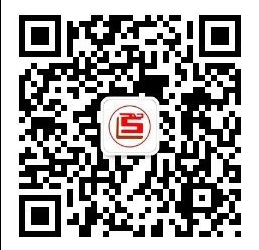 微信公众号成都市新都区蜀龙学校                                 2017年 9月15日附件3. 成都市新都区蜀龙学校2018年公开自主招聘教师报名暨资格审查表填表说明：1．个人简历从参工前的普通高等教育教育或国民教育经历开始填写；2．本表请正反双面打印姓  名性  别性  别出生年月出生年月（    ）岁（    ）岁（    ）岁（    ）岁二寸免冠彩照二寸免冠彩照民  族籍  贯籍  贯健康状况健康状况二寸免冠彩照二寸免冠彩照政  治面  貌参  工时  间参  工时  间教师资格教师资格二寸免冠彩照二寸免冠彩照专业技  术职称取得现职称时间取得现职称时间取得现职称时间二寸免冠彩照二寸免冠彩照学历学位普通高等教育普通高等教育毕业院校及专业毕业院校及专业毕业院校及专业毕业院校及专业毕业时间毕业时间学历学位国民教育国民教育毕业院校及专业毕业院校及专业毕业院校及专业毕业院校及专业毕业时间毕业时间现工作单  位现任教学科现任教学科现任教学科现家庭住  址应  聘岗  位普通话等级普通话等级普通话等级身份证号  码联系电话（手机）联系电话（手机）联系电话（手机）个人简历何时何地获何荣誉称号家庭主要成员及重要社会关系称  谓称  谓称  谓姓  名姓  名姓  名姓  名年龄年龄政  治面  貌政  治面  貌政  治面  貌工 作 单 位 及 职 务工 作 单 位 及 职 务工 作 单 位 及 职 务工 作 单 位 及 职 务工 作 单 位 及 职 务家庭主要成员及重要社会关系家庭主要成员及重要社会关系家庭主要成员及重要社会关系家庭主要成员及重要社会关系家庭主要成员及重要社会关系家庭主要成员及重要社会关系本人承诺：以上信息均真实有效。应聘人签名：                                                      年     月    日本人承诺：以上信息均真实有效。应聘人签名：                                                      年     月    日本人承诺：以上信息均真实有效。应聘人签名：                                                      年     月    日本人承诺：以上信息均真实有效。应聘人签名：                                                      年     月    日本人承诺：以上信息均真实有效。应聘人签名：                                                      年     月    日本人承诺：以上信息均真实有效。应聘人签名：                                                      年     月    日本人承诺：以上信息均真实有效。应聘人签名：                                                      年     月    日本人承诺：以上信息均真实有效。应聘人签名：                                                      年     月    日本人承诺：以上信息均真实有效。应聘人签名：                                                      年     月    日本人承诺：以上信息均真实有效。应聘人签名：                                                      年     月    日本人承诺：以上信息均真实有效。应聘人签名：                                                      年     月    日本人承诺：以上信息均真实有效。应聘人签名：                                                      年     月    日本人承诺：以上信息均真实有效。应聘人签名：                                                      年     月    日本人承诺：以上信息均真实有效。应聘人签名：                                                      年     月    日本人承诺：以上信息均真实有效。应聘人签名：                                                      年     月    日本人承诺：以上信息均真实有效。应聘人签名：                                                      年     月    日本人承诺：以上信息均真实有效。应聘人签名：                                                      年     月    日本人承诺：以上信息均真实有效。应聘人签名：                                                      年     月    日资格审查意见资格审查意见                                                 年    月    日                                                 年    月    日                                                 年    月    日                                                 年    月    日                                                 年    月    日                                                 年    月    日                                                 年    月    日                                                 年    月    日                                                 年    月    日                                                 年    月    日                                                 年    月    日                                                 年    月    日                                                 年    月    日                                                 年    月    日                                                 年    月    日                                                 年    月    日